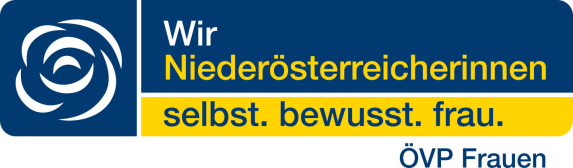 STIMMZETTELFinanzreferentin:__________________………………………………..STIMMZETTELFinanzreferentin-Stellvertreterin:______________________………...................................